Hierarchická štruktúra na diskuÚčelom práce s počítačom je niečo vytvoriť (namaľovať obrázok, napísať text a pod.). Tomu čo vytvoríme, hovoríme dokument presnejšie údajový súbor (súbor). Pojem dokument sa používa pre akýkoľvek údajový súbor nie len pre textový dokument, teda aj pre obrázky, tabuľky a pod.Obrázok sa sám nenamaľuje (potrebujeme štetec a farby), text sa sám nenapíše (potrebujeme tužku alebo pero). Podobne v počítači musíme mať nástroj, ktorým sa dá maľovať či písať. Nástrojom, pomocou ktorých v počítači tvoríme dokument sa hovorí programy.Dokumenty (údajové súbory) vytvárame v počítači pomocou nástrojov – programov.Dokumenty aj programy sú v počítači uložené podobne – vo forme súborov.Súbor – file [fajl]Súbor je množina údajov, ktoré k sebe logicky patria, ktoré nejakým spôsobom spolu súvisia. Je to najmenší nedeliteľný súvislý blok informácií.Každý súbor má svoj názov. Názov súboru tvorí:MENO – Name [nejm] . PRÍPONA – Extension [ikstenšn]Meno – tvorí ho ľubovoľná kombinácia znakov dostupných z klávesnice aj medzera, s výnimkou znakov, ktoré systém používa pre nejakú svoju funkciu. Sú to tieto znaky: / \ ? : * “ | < >. Meno môže mať vo Windows až 255 znakov. V operačnom systéme MS DOS môže mať meno len 8 znakov.Prípona – je od mena oddelená bodkou. Tvorí ju ľubovoľná kombinácia 1 – 4 znakov dostupných z klávesnice s výnimkou znakov, ktoré nie je povolené používať v menách súborov. Prípona nie je povinná. Niektoré programy majú pre svoje súbory preddefinované prípony, ktoré sa automaticky priradia k napísanému menu súboru. Prípona nás informuje o type súboru.Niektoré druhy prípon:exe, com – spúšťacie súborydoc, txt – textové súborydot – šablónaxls – tabuľkový súbor programu Excelhlp – pomocný súbor (help)sys – systémový súborbmp – bitmapový súborgif, jpg, jpeg – grafické (obrázkové) súboryhtm, html – www stránky v jazyku HTMLzip, arj, rar – súbory vzniknuté komprimovaním (zhustením, zbalením, spakovaním) väčších súborov. Pred spustením sa musia dekomprimovať (rozbaliť, rozpakovať).Vlastnosti súborovOkrem mena súboru sú na disku uchovávané informácie o ďalších vlastnostiach súborov. Sú to:veľkosť súboru – v kBtyp súboru – dokument, tabuľka, obrázok a pod.dátum a čas poslednej modifikácie – vytvorenie alebo posledná úprava súboruatribúty súboru – každý súbor môže mať 4 atribúty: read only 	– 	súbor určený len na čítanie archive 	– 	archívny súbor – súbor, ktorý môžeme upravovať hidden 	– 	skrytý súbor system	– 	systémový súbor Znaky pre skupinový výber:Niekedy potrebujeme pracovať, prípadne vyhľadať celú skupinu súborov bez toho, aby sme museli úplne špecifikovať každý názov či meno súboru. Na to sa používajú znaky pre skupinový výber tzv. wild card /žolík/.Používajú sa dva takéto znaky:? – nahrádza jeden ľubovoľný znak v mene alebo v prípone.* – nahrádza ľubovoľný počet znakov (aj všetky) v mene alebo v prípone.Zložka – folder [folder]Disk počítača má veľkú kapacitu, zmestí sa naň veľké množstvo súborov.Zložka = priečinok = adresár directory, folder) – predstavuje priestor, v  ktorom sú určité súbory uložené pohromade na základe spoločného znaku, alebo len podľa ľubovôle používateľa. Zložka môže obsahovať ďalšie zložky, prípadne môže byť prázdnaDisk so súbormi si môžeme predstaviť ako miestnosť s knihami. Tých kníh – súborov je dnes v počítači veľmi veľa – 5 000 nie je žiadne veľké množstvo. Predstavme si miestnosť, v ktorej je na podlahe uložených 5 000 kníh a my chceme nájsť práve tú, ktorá nás teraz zaujíma, strašné, že?Pre prehľadnosť sú v počítači súbory umiestnené (uložené) v zložkách (predtým sa zložke hovorilo adresár – directory). V nich môžeme zoskupiť súbory, ktoré tematicky, alebo iným spôsobom, patria k sebe a oddeliť ich tak od ostatných súborov.Každá zložka musí mať svoje meno. Je tvorené rovnako ako meno súboru – kombináciou znakov dostupných z klávesnice s výnimkou znakov, ktoré nie je povolené používať v menách súborov. Rovnako ako meno súboru môže mať meno zložky vo Windows až 255 znakov. V operačnom systéme MS DOS môže mať meno len 8 znakov.Zložky si môžeme predstaviť ako krabice. V nich sú roztriedené knihy (súbory). Pretože aj krabice môžu byť veľmi veľké a môže byť v nich neprehľadné množstvo kníh, môžu byť v krabiciach knihy umiestnené v ďalších, menších krabiciach, v ľubovoľnom počte úrovní. Tým vznikne štruktúra krabíc (zložiek), v ktorých sú knihy (súbory) veľmi prehľadne usporiadané. Tieto krabice (zložky) môžeme ľubovoľne vytvárať, alebo rušiť.V zložkách môžeme vytvárať ďalšie zložky (podzložka – subfolder, podadresár – subdirectory) a tým umožniť ešte prehľadnejšie usporiadanie zložiek a súborov v nich. Vznikne štruktúra zložiek. Pri vytváraní štruktúry zložiek – pri usporiadaní zložiek existuje hierarchia – nadradenosť a podradenosť zložiek (adresárov).Každý disk (disketa) má vždy jeden hlavný adresár (zložku) – koreňový adresár – root [rút] directory, ktorý sa vytvorí hneď po naformátovaní disku alebo diskety a nedá sa zrušiť. Symbolom koreňového (hlavného) adresára ja spätné lomítko – back slash [bäk släš] – „ \ “. koreňový adresér pevného disku sa označuje C:\, koreňový adresár diskety sa označuje A:\. V koreňovom adresári sa teda môžu vytvárať ďalšie podadresáre, ktoré môžu mať svoje podadresáre a tie môžu obsahovať ďalšie podadresáre … . vznikne tak štruktúra zložiek (adresárov), ktorú nazývame stromová štruktúra zložiek (adresárov) – tree [trí] /strom/.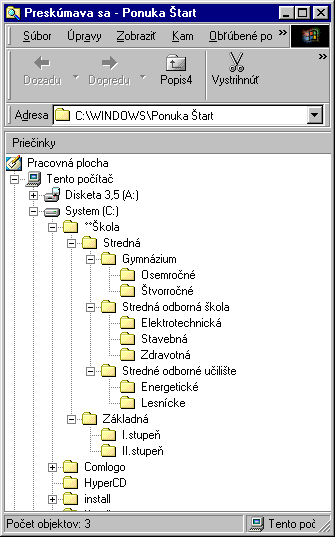 diskyV počítači je zvyčajne niekoľko diskových jednotiek (pevný disk, mechanika pružného disku, mechanika CD-ROM). Každé zariadenie, ktoré umožňuje čítať, prípadne zapisovať na disky, má svoje meno. Meno je tvorené písmenom anglickej abecedy a dvojbodkou.A:	–	označuje disketovú mechaniku 3,5" diskety s kapacitou 1,44 MBB:	–	používalo sa na označenie disketovej mechaniky 5¼ " diskety s kapacitou 1,2 MBC:	–	označuje výhradne prvý pevný disk, prípadne jeho prvú partíciuD:	–	môže označovať ďalší pevný disk, prípadne ďalšiu partíciu pevného disku, či mechaniku CD-ROM.Cesta – path [pá]Cesta je postupnosť adresárov, ktorými musí prejsť počítač, aby našiel hľadaný súbor.Všetky cesty začínajú v koreňovom adresári a posledným v poradí adresárov je ten, v ktorom sa nachádza hľadaný súbor. Cesta končí názvom hľadaného súboru, ktorý napíšeme za menom posledného adresára.Presný zápis cesty vyzerá napr.:C:\TP7\BIN\turbo.exePravidlá pre určovanie a zápis cesty:disk je označený písmenom, za ktorým je dvojbodkameno disku, adresára, podadresárov a názov súboru sú od seba oddelené spätným lomítkommedzi menami a spätným lomítkom sa nevkladajú medzerynázov súboru sa skladá z mena a prípony, oddelenej od mena bodkou.